Programme 2018Confrérie de la Chaîne des RôtisseursBailliage du Grand-Duché de Luxembourg  23/02 Assemblée GénéraleRestaurant Le Jardin Gourmand à Hesperange  29/04 Déjeuner aux AspergesDomaine Cep d’Or (Vesque) à Hëttermillen, menu Steinmetz de Bech 1/07 Déjeuner Solstice d’été, Restaurant Léa Linster * à Frisange 16/09 Trëppeltour « Ardennen-Offensive » (Gaul‘s Legacy Tours) Déjeuner amical, Hôtel-Rest. Aux Anciennes Tanneries à Wiltz 3/10 Déjeuner amical avec le Bailliage Pfalz-Saar-Mosel au Restaurant Becker’s ** à D-54295 Trier-Olewig1/12 Dîner de Fin d’Année, Restaurant Wäissen-Haff à Sandweiler         Confrérie de la Chaîne des Rôtisseurs a.s.b.l.         14, op der Heed         L-1747 Luxembourg         http://luxembourg.chainedesrotisseurs.com 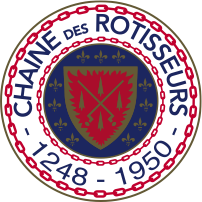 La Confrérie de la Chaîne des Rôtisseurs a.s.b.l.Bailliage du Grand-Duché de Luxembourga le grand plaisir de vous inviter à son Dîner de Fin d’Annéechez notre confrère Christophe PetraMaître-RôtisseurRestaurant Wäissen-HaffL-5240 Sandweiler    30, rue Principale Samedi, le 1er décembre 2018 à 19.30 hrsTenue de ville & Ruban Sautoir de rigueur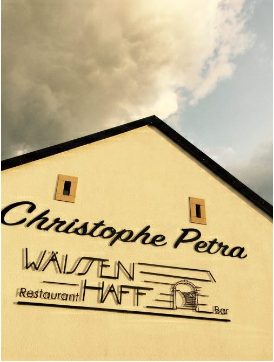 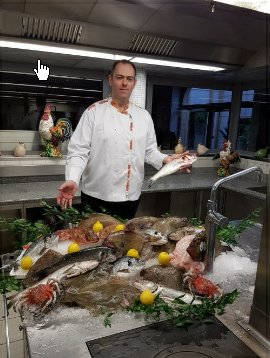 Les Vins :Apéritif : Crémant Bernard Massard « grande cuvée »Vin blanc : Domaine de la Bergerie 2016Vin rouge : Domaine de la Bergerie « Etoiles d’Aquino » 2015 accompagnés d’Eau minérale et caféLe prix du forfait apéritif/menu/boissons est à 140€ par personne.TOUTES LES BOISSONS APRES LE REPAS SERONT FACTURÉES.Francis Sandt				Claude LinsterBailli-Délégué, Argentier		Conseiller gastronomiqueAPERITIF AU BARCrémant accompagné de canapésMENUAmuse-boucheDégustation de l’huile d’olive « Christophe Petra »Croustidos de truffes et fleur de selCappuccino de pétoncles, cèpes et truffes****EntréesSalade tiède de homard en rémoulade,huile de curry et vinaigre balsamique réduit****Daurade sébaste rôtie, risotto à la pulpe de persil plat,vierge de légumes et huile de basilic****PlatFilet mignon de veau, légumes confits, ratatouille montée en couche, jus tranché à l’huile de basilic****FromageBrie aux truffes, affiné par nos soins****DessertAvalanche des desserts et MignardisesMerci de bien vouloir nous renvoyer la fiche d’inscription par fax au +352 26 74 75 61 ou par courrier postal ou par E-mail (courriel) à l’adresse linsterc@pt.lu le 19 novembre 2018 au plus tard.Paiement de 140€ au CCPLULL IBAN LU20 1111 0281 5727 0000de la Chaîne des Rôtisseurs vaut inscription.